Graphing ordered pairs:  To graph a point, move along the x-axis first, and then along the y-axis  .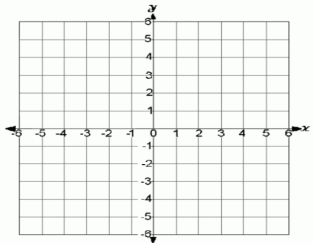 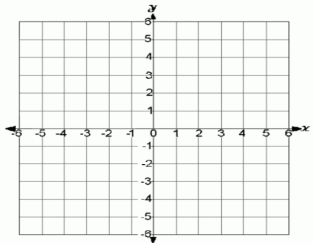 Ex.  Graph    Move to the left 3, then down 1.   You try:  Graph the following on the axis provided: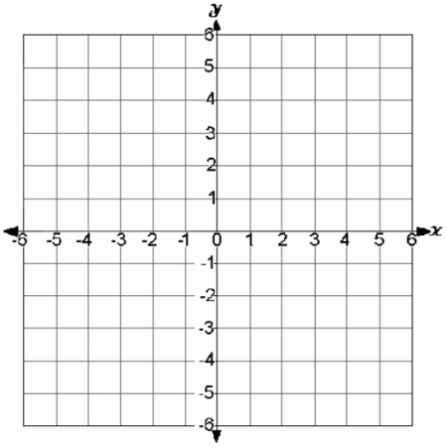 Graphing a line:   Slope-intercept form                   m stands for the slope, and b is the y-interceptFirst mark the y-intercept on the y-axis. Then move from that point with the slope Move up or down first (down if the slope is negative), and then move to the right 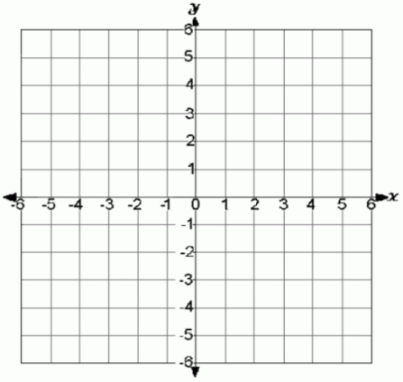 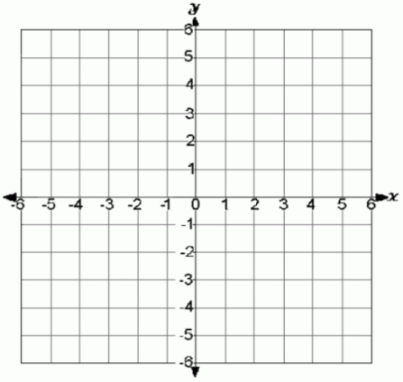 Ex.         Start at 1 on the y-axis, then down 2, to the right 3	Connect the 2 points with a line.You try: 							     What about ?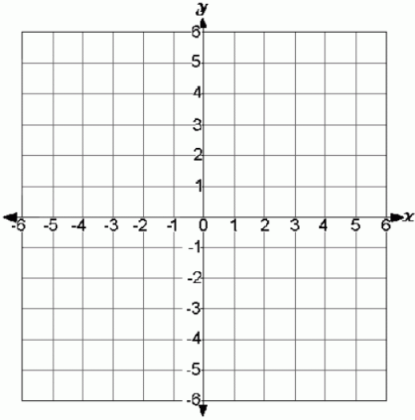 Standard form                Ex:   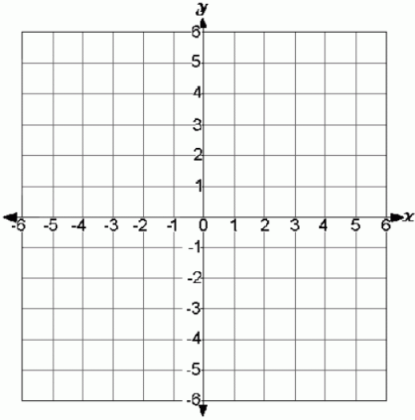 Option 1: Change into slope-intercept for to graph     Option 2:  Find the x and y intercepts and graph those points.x-intercept  (   y-intercept  (   You try, using either method: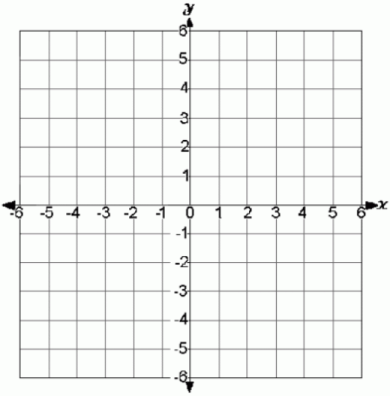 Find the slope (m):From a graph, choose 2 points, then 				From 2 ordered pairs, use    figure out the   							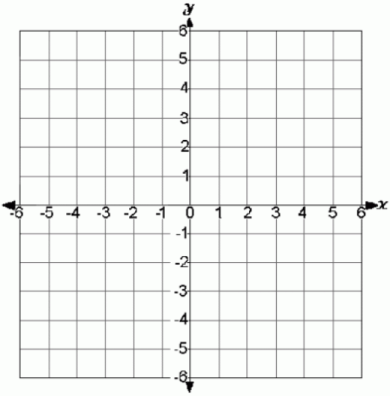 	, but since			the line heads 				downhill, it’s a 		negative slope, 	So  You try:  Find the slope (m).Write an equation in slope-intercept form:  Once you have m and b, write the equation  Given the slope and an ordered pair				Given 2 ordered pairsEx.  					Ex.  Use the ordered pair to find b					Find m first.   Equation:   						Choose one ordered pair to find b	Equation:   	You try: